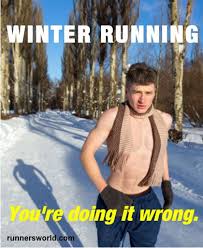 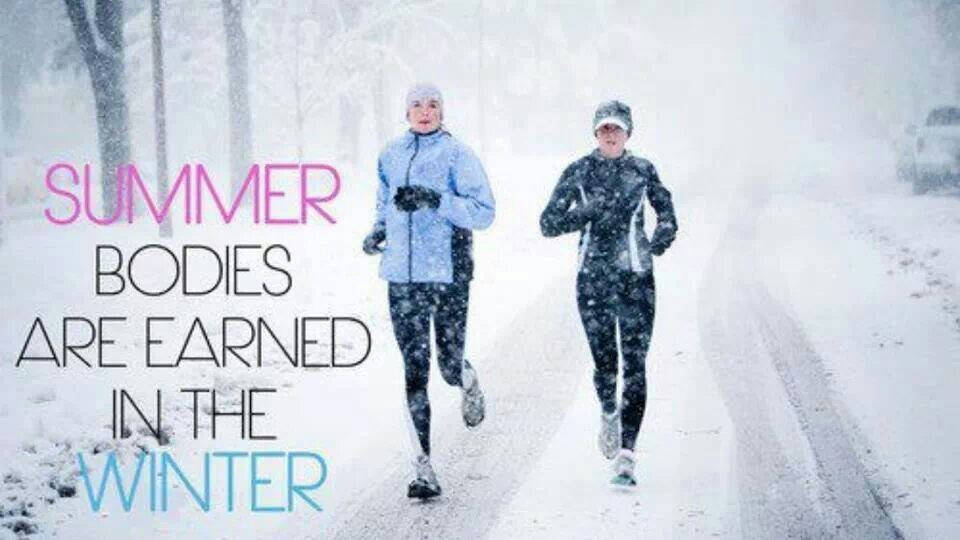 Training Details16 Week Training Program consists of 3 weeks Base and 13 weeks of Group Workouts.Training begins the week of Nov 6th (schedule posted on front page of website). FIRST MEETING – Wed Nov 8thSession Finishes – Sun Feb 25th Saturday Base Meetings will consist of a Light Run WorkoutThere will be 2 Training Groups BASED on MEETING times: morning and evening with all abilities welcomeevening meets Wed @ 5:30 pm and Sat @ 7:30 ammorning meets Wed @ 6:30 am and Sat @ 7:30 amTrain with other Boulder Strider Members at your goal pace in a non-intimidating atmosphere Boulder Striders’ Program RatesMAKE CHECKS PAYABLE TO: BOULDER STRIDERS OR CREDIT CARD...ADD $10 TO THE PROGRAM RATEPlease Print & Mail Registration (postmarked Nov 8th to get early bird) to: Boulder Striders, 4162 Saint Croix St, Boulder, CO 80301 OR Bring to First Meeting on Nov 8th2017-18 Fall/Winter Registration FormBy signing this Registration Form, I do not hold Colleen De Reuck, Boulder Striders or any of the Coaches liable for injury to myself during the 16 week training. One Form per Member…Photocopies are good.Signature: __________________________________________Early Bird SpecialPay by Nov 8th$300$250twice/week - 3 weeks base / 13 weeks of twice a week trainingonce/week – 3 weeks base/ 13 weeks of once a week training Regular Price Starts Nov 9th$325$275twice/week - 3 weeks base / 13 weeks of twice a week trainingonce/week – 3 weeks base/ 13 weeks of once a week trainingLast NameLast NameFirst NameFirst NameFirst NameFirst NameAddressAddressCityCityStateStateStateStateZipZipDOBDOBEmailEmailDay PhoneDay PhoneEvening: Wed/Sat (5:30 pm /7:30 am )Evening: Wed/Sat (5:30 pm /7:30 am )Evening: Wed/Sat (5:30 pm /7:30 am )Evening: Wed/Sat (5:30 pm /7:30 am )Evening: Wed/Sat (5:30 pm /7:30 am )Morning: Wed/Sat (6:30 am / 7:30 am )Morning: Wed/Sat (6:30 am / 7:30 am )Morning: Wed/Sat (6:30 am / 7:30 am )Morning: Wed/Sat (6:30 am / 7:30 am )Morning: Wed/Sat (6:30 am / 7:30 am )Morning: Wed/Sat (6:30 am / 7:30 am )Morning: Wed/Sat (6:30 am / 7:30 am )